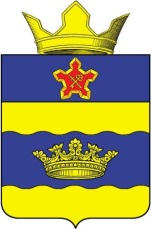 СОВЕТ ДЕПУТАТОВ ЦАРИЦЫНСКОГО  СЕЛЬСКОГО  ПОСЕЛЕНИЯГОРОДИЩЕНСКОГО  МУНИЦИПАЛЬНОГО  РАЙОНАВОЛГОГРАДСКОЙ  ОБЛАСТИРЕШЕНИЕот «12» апреля 2020 года                                                                            № 6О внесении изменений и дополнений в Устав Царицынского сельского поселения Городищенского муниципального района Волгоградской областиРуководствуясь Федеральным законом от 30.10.2018 № 387-ФЗ 
«О внесении изменений в статьи 2 и 28 Федерального закона «Об общих принципах организации местного самоуправления в Российской Федерации»,  Федеральным законом от 01.05.2019 № 87-ФЗ «О внесении изменений в Федеральный закон «Об общих принципах организации местного самоуправления в Российской Федерации», Федеральным законом от 26.07.2019 № 228-ФЗ «О внесении изменений в статью 40 Федерального закона «Об общих принципах организации местного самоуправления в Российской Федерации» и статью 13.1 Федерального закона «О противодействии коррупции», Федеральным законом от 02.08.2019 № 283-ФЗ «О внесении изменений в Градостроительный кодекс Российской Федерации и отдельные законодательные акты Российской Федерации», и  статьей 20 Устава Царицынского сельского поселения Городищенского муниципального района Волгоградской области, Совет депутатов Царицынского сельского поселения Городищенского муниципального района Волгоградской областиРЕШИЛ:1. Внести в устав Царицынского сельского поселения Городищенского муниципального района Волгоградской области, принятый решением  Совета депутатов  Царицынского сельского поселения от  16.08.2016 №  28 (в редакции решения от 14.05.2018 № 9)  следующие изменения и дополнения:1.1. Статью 5 Устава Царицынского сельского поселения Городищенского муниципального района Волгоградской области дополнить пунктом 14 следующего содержания:«14) принятие в соответствии с гражданским законодательством Российской Федерации решения о сносе самовольной постройки, решения о сносе самовольной постройки или ее приведения в соответствие с предельными параметрами разрешенного строительства, реконструкции объектов капитального строительства, установленными правилами землепользования и застройки документации по планировке территории, или обязательными требованиями к параметрам объектов капитального строительства, установленными федеральными законами.».1.2. В абзаце восьмом части 2 статьи 8 Устава Царицынского сельского поселения Городищенского муниципального района Волгоградской области после слова «систематическое» дополнить словами «(два и более раз в течение последних двенадцати месяцев)».1.3. Часть 2 статьи 9 Устава Царицынского сельского поселения Городищенского муниципального района Волгоградской области изложить в следующей редакции:«2. Сход граждан, предусмотренный настоящей статьей, правомочен при участии в нем более половины обладающих избирательным правом жителей населенного пункта или поселения. В случае, если в населенном пункте отсутствует возможность одновременного совместного присутствия более половины обладающих избирательным правом жителей данного населенного пункта, сход граждан проводится поэтапно в срок, не превышающий одного месяца со дня принятия решения о проведении схода граждан. При этом лица, ранее принявшие участие в сходе граждан, на последующих этапах участия в голосовании не принимают. Решение схода граждан считается принятым, если за него проголосовало более половины участников схода граждан.».1.4. Статью 12 Устава Царицынского сельского поселения Городищенского муниципального района Волгоградской области изложить в следующей редакции:«Статья 12. Публичные слушания, общественные обсуждения1. Для обсуждения проектов муниципальных правовых актов по вопросам местного значения поселения Советом депутатов  Царицынского сельского поселения, главой Царицынского сельского поселения проводятся публичные слушания с участием жителей поселения. 2.На публичные слушания должны выноситься:1) проект устава Царицынского сельского поселения, а также проект муниципального нормативного правового акта о внесении изменений и дополнений в данный устав, кроме случаев, когда в устав Царицынского сельского поселения вносятся изменения в форме точного воспроизведения положений Конституции Российской Федерации, федеральных законов, конституции (устава) или законов Волгоградской области в целях приведения устава Царицынского сельского поселения в соответствие с этими нормативными правовыми актами;2) проект местного бюджета и отчет о его исполнении;3) проект стратегии социально-экономического развития Царицынского сельского поселения;4) вопросы о преобразовании Царицынского сельского поселения, за исключением случаев, если в соответствии со статьей 13 Федерального закона «Об общих принципах организации местного самоуправления в Российской Федерации» для преобразования Царицынского сельского поселения требуется получение согласия населения Царицынского сельского поселения, выраженного путем голосования либо на сходах граждан.3. Порядок организации и проведения публичных слушаний, определяется нормативными правовыми актами Совета депутатов Царицынского сельского поселения и должен предусматривать заблаговременное оповещение жителей поселения о времени и месте проведения публичных слушаний, заблаговременное ознакомление с проектом муниципального правового акта, другие меры, обеспечивающие участие в публичных слушаниях жителей  Царицынского сельского поселения, опубликование (обнародование) результатов публичных слушаний, включая мотивированное обоснование принятых решений.4. По проектам правил благоустройства территорий, проектам, предусматривающим внесение изменений в правила благоустройства территорий проводятся общественные обсуждения или публичные слушания, порядок организации и проведения которых определяется нормативным правовым актом Совета депутатов Царицынского сельского поселения  с учетом положений законодательства о градостроительной деятельности.».1.5. Пункт 11 части 7 статьи 18  Устава Царицынского сельского поселения Городищенского  муниципального  района Волгоградской области дополнить словами «, если иное не предусмотрено Федеральным законом «Об общих принципах организации местного самоуправления в Российской Федерации»;». 1.6. Абзац второй части 1 статьи 19 Устава Царицынского сельского поселения Городищенского муниципального района Волгоградской области изложить в следующей редакции:«Вновь избранный  Совет депутатов Царицынского сельского поселения собирается на первое заседание не позднее, чем на 30 день со дня его (ее) избрания в правомочном составе.».1.7. Пункт 10 части 6 статьи 21 Устава Царицынского сельского поселения Городищенского  муниципального района Волгоградской области дополнить словами «, если иное не предусмотрено Федеральным законом «Об общих принципах организации местного самоуправления в Российской Федерации»;» 2. Настоящее решение подлежит официальному опубликованию после его государственной регистрации и вступает в силу после его официального опубликования.Председатель Совета депутатовЦарицынского сельского поселения                                     Л. Г. СикидинаГлава Царицынского сельского поселения                                                              П.В. Василенко